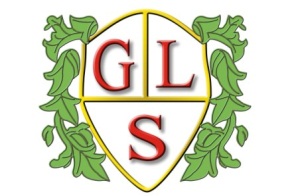 Class Q1 Topics                      Summer 2022           ScienceAsdan Science Short CourseSpace PhysicsMathsEntry Level Maths Qualification/Functional Skills Level 1EnglishStep Up to English Modules1 – Media Campaigns/Newspaper Articles2 – Poetry & Song LyricsComputingPSD ExamsPSDPlan Review Skills SheetsPersonal Statement Summary of Achievement(Accreditation Administration Organisation and Presentation)PEAccreditation Sport Choice 1 Exam PrepAccreditation Sport Choice 2 Exam PrepArtExam Preparation Exhibition and Portfolio WorkFood TechFoodwise ModulesASDAN9B3 Science and TechnologyDesign make test and evaluate a product.(kites)